Согласовано	Утверждено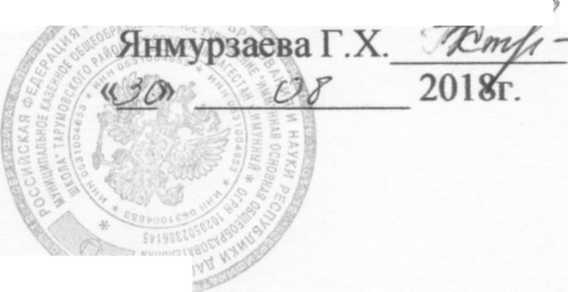 зам.директора по УВР	5^ директор школы,-Елгишиева А. В.	«^0» _  Q8	2018г.Ассоциация педагогов начальных классов на 2018-2019 учебный годПоложение о школьном методическом объединении 
       учителей начальных классов МКОУ «Иммунная  ООШ»1. Общие положения1.1. Методическое объединение учителей начальных классов – структурное подразделение внутришкольной системы управления воспитательным процессом.1.2. Члены методического объединения: учителя первых – четвертых классов.1.3. Методическое объединение учителей начальных классов взаимодействует с методическими объединениями учителей-предметников данного учебного заведения, методическими объединениями начальных классов других образовательных учреждений .2. Задачи методического объединения учителей начальных классов2.1. Повышение теоретического, научно-методического уровня подготовки учителей начальных классов: ознакомление с нормативными документами, овладение современными педагогическими технологиями, совершенствование методики преподавания учебных предметов, изучение психологических аспектов личности и педагогики.2.2. Обеспечение выполнения единых принципиальных подходов к образованию и социализации учащихся. Учет преемственности при переходе на каждую ступень образования – от дошкольной подготовки до перехода в среднее звено. Преемственность обеспечивается при соблюдении единых принципов обучения и воспитания, с использованием соответствующих возрасту технологий и методик преподавания, а также на уровне содержания образования.2.3. Овладение педагогическим составом начальной школы различными формами проведения урочных и внеурочных занятий: групповой, индивидуальной (самостоятельной), парной.2.4. Координирование планирования, организации и педагогического анализа учебно-воспитательных мероприятий учителей начальных классов.2.5. Изучение, обобщение и использование в практике передового педагогического опыта работы учителей начальной школы.2.6. Содействие становлению и развитию системы учебно-воспитательной работы учителей начальной школы.2.7. Координирование взаимодействия с другими методическими объединениями данного образовательного учреждения.3. Функции методического объединения учителей начальных классов3.1. Организация коллективного планирования и анализ деятельности педагогов и учащихся.3.2. Координация учебно-воспитательной деятельности классов начальной школы и организация взаимодействия всех участников педагогического процесса.3.3. Выработка и регулярная корректировка педагогических принципов, методов, форм учебно-воспитательного процесса в целях его усовершенствования.3.4. Организация изучения и освоения современных технологий, форм, методов учебно-воспитательной деятельности.3.5. Обсуждение учебных программ, планов, расписаний, графиков.3.6. Обобщение и систематизация передового педагогического опыта коллектива школы, а также коллективов других школ.3.7. Оценивание работы коллектива, ходатайствование о поощрении членов методического объединения.3.8. Организация повышения квалификации педагогов.4. Права методического объединения учителей начальных классов.4.1. Методическое объедение имеет право рекомендовать руководству распределение учебной нагрузки при тарификации , входить с предложениями об установлении надбавок и доплат к должностным окладам за заведование предметными учебными кабинетами, за ведение предметных кружков , студий , за методическую работу отдельных педагогов.4.2. Имеет право решать вопрос о возможности организации углубленного изучения предмета в отдельных классах при достаточном наличии средств обучения ( при условии внесения соответствующих изменений в устав школы).4.3 Имеет право выбирать и рекомендовать  всему педколлективу систему промежуточной аттестации обучающихся , критерии оценок.5. Обязанности учителей методического объединения.Каждый участник методического объединения обязан:5.1. Участвовать   в заседаниях МО, практических семинарах и других мероприятиях, проводимых по плану школьного и  районного МО.5.2.Участвовать в работе по повышению уровня своего профессионального мастерства.5.3.  Знать закон РФ «Об образовании», нормативные документы, методические требования к квалификационным категориям, владеть основами самоанализа педагогической деятельности.6.Организация деятельности методического объединения  учителей.6.1. Методическое объединение избирает председателя.6.2. План работы методического объединения утверждается заместителем директора по образовательному процессу( учебно –воспитательной работе)6.3. За учебный год проводятся не менее 4 заседаний методического объединения учителей; практический семинар с организацией тематических открытых уроков, внеклассных мероприятий.6.4. Заседания методического объединения учителей оформляются в виде протоколов. В конце учебного года заместитель директора образовательного учреждения  анализирует работу методического объединения и принимает на хранение ( в течение 3 лет) план работы , протоколы заседаний методобъединения, отчёт о выполненной работе. Документация методического объединения учителей      начальных классов: 
Для достижения оптимальных результатов работы МО должны быть следующие документы:
1. Приказ об открытии МО и назначении руководителя. 
2. Положение о методическом объединении.3. Банк данных о членах  МО. Кадровый состав и характеристика кадров.4. Анализ работы  методического объединения  за прошедший  учебный год. 
5. Тема методической работы, ее цель, приоритетные направления и задачи на новый учебный год.
6. Планы работы МО на текущий учебный год7. Темы по самообразованию учителей начальных классов.8. Перспективный план повышения квалификации и аттестации учителей начальных классов.
9.Протоколы заседаний МО.10. График  взаимопосещения уроков учителями.11.План проведения предметной недели.12.План по решению проблемы преемственности.13. Контроль ЗУН учащихся по предметам.14. План методического сопровождения внедрения ФГОС в образовательный процесс начальной школы.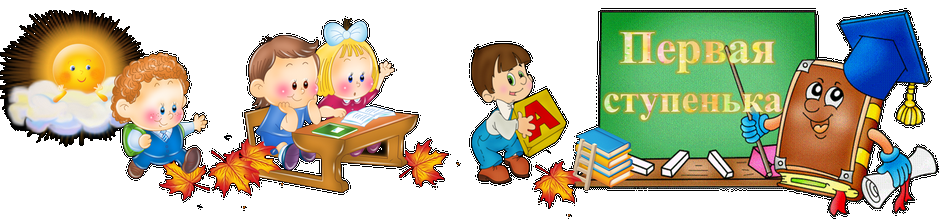 Методическое объединение учителей начальной школы – структурное подразделение внутришкольной системы управления учебно-воспитательным процессом.     Методическое объединение учителей начальной школы координирует научно-методическую и организационную работу учителей.     Методическая работа в современной школе – это целостная, основанная на достижениях науки и передового педагогического опыта и на конкретном анализе учебно-воспитательного процесса система взаимосвязанных мер, действий и мероприятий, направленных на всестороннее повышение квалификации и профессионального мастерства каждого учителя, на развитие и повышение творческого потенциала педагогического коллектива, а в конечном счете – на совершенствование учебно-воспитательного процесса, достижение оптимального уровня образования. Работа методического объединения учителей начальной школы планируется и осуществляется с учетом современных требований к образованию и преподавателю и включает поиск оптимального содержания образования.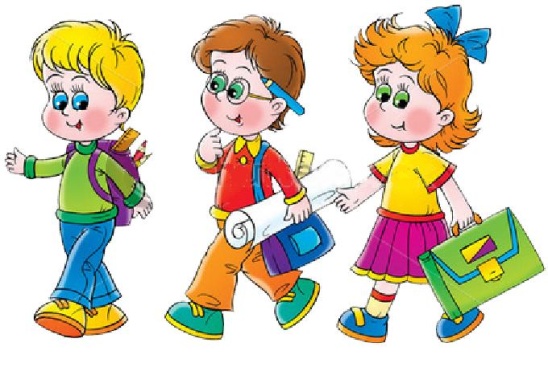 Начальная школа – это фундамент образования, и от того каким будет этот фундамент, зависит дальнейшая успешность ученика, а затем и выпускника в современном мире.Методическая проблема: методическое сопровождение работы по ФГОС НООЦель: повышение уровня профессиональной компетентности и педагогического мастерства учителей, содействие повышению качества общего образования.Задачи на 2018 - 2019 учебный год:совершенствовать кадровый ресурс системы образования путем организации повышения квалификации педагогов в условиях реализации ФГОС;оказать методическое сопровождение процессов реализациия ФГОС начального общего образования;продолжить методическое сопровождение основных направлений деятельности методической службы: итоговой аттестации выпускников; введения курса «Основы религиозных культур и светской этики»; реализации Концепции развития математического образования;оказывать методическое сопровождение подготовки и проведения ВПР;способствовать созданию условий для внедрения и распространения положительного педагогического опыта, инноваций, научно - исследовательской, опытно-экспериментальной и других видов творческой деятельности;совершенствовать систему информационно-методического обеспечения на всех уровнях, отвечающих запросам педагогов, включающей тиражирование результатов их педагогической деятельности;обеспечивать условия для обновления содержания учебного процесса, внедрения инноваций и новых педагогических технологий с целью улучшения  качества обучения и воспитания.Формы методической работы:Методическое объединениеТеоретические семинарыСеминары - практикумыНаставничество (консультации)Индивидуальные консультацииРабота творческих группОткрытые урокиПредметные неделиАттестацияВ соответствии с поставленными задачами методическая работа осуществлялась по следующим направлениям:Подбор и расстановка кадров;Повышение квалификации, педагогического мастерства и аттестации кадров;Экспериментальная и инновационная деятельность.Обеспечение методической работы.Ожидаемые результаты работы:Рост качества знаний обучающихся.Овладение учителями МО системой преподавания предметов в соответствии с новым ФГОС.Сохранение контингента обучающихся.                       В этом учебном году все мероприятия в начальных классах будут планироваться с учётом новой формы работы м/о «Предметная неделя как средство управления качеством образовательного процесса в школе». Педагоги решили изменить направленность недель с целью выбора наиболее удобного варианта выбранной формы. Цели остаются при этом прежними. Цели проведения:1. Воспитание познавательного интереса к школьным предметам;2.  Переориентация восприятия учебных дисциплин;3.  Информальное использование учебных знаний, навыков, умений;4.  Формирование целостного взгляда на мир и человека;5.  Расширение кругозора;6.  Неформальное общение преподавателей и учащихся.                                                   Межсекционная работа:1. Открытые уроки.2. Внеклассная работа (проведение праздников, экскурсий, школьных олимпиад и т.д.).3. Работа с родителями (родительские собрания, консультации, привлечение к сотрудничеству).4. Работа кабинетов (пополнение учебно-методической базы).5. Взаимопосещение уроков (в течение года с последующим обсуждением, рекомендациями).6. Самообразование педагога (работа над методической темой, курсовое обучение, аттестация, семинары).7.Неформальное общение (поздравление именинников, обсуждение, групповая рефлексия деятельности МО).   СВЕДЕНИЯ ОБ УЧИТЕЛЯХ МО НАЧАЛЬНЫХ КЛАССОВ ИММУННОЙ ООШ НА 2018-2019Г.                   Сведения о темах самообразования учителей МО начальных классов                  График проведения открытых уроков на 2018 – 2019 уч.г.Анализ вводных контрольных работ в начальной школе за 2018 – 2019 уч.г.	                          Данные об успеваемости уч-ся начальных классов за последние три годаПлан заседании ШМО учителей начальных классов на 2018 – 2019 уч.г.Протокол № 1от 30. 08. 2018 г.заседания МО учителей начальных классов МКОУ «Иммунный ООШ» Присутствовали – 4 человек.                                                             Повестка дня:Тема: «Планирование и организация методической работы учителей начальных классов на  2018/2019  учебный год».Вопросы для обсуждения: 1.Рассмотрение и утверждение рабочих программ учителей начальных классов на 2018 – 2019 учебный год.                                                                                                                                                    2. Требования к рабочей программе по  учебному предмету, как основному         механизму   реализации основной образовательной  программы.                                                                    3.Утверждение плана работы ШМО учителей начальных классов на 2017 – 2019 учебный год.                                                                                                                                                           4.Корректировка и утверждение тем самообразования учителей.                                                                5. Рассмотрение учебной нагрузки.                                                              Выступили:1.Рассмотрели и утвердили рабочие программы учителей начальных классов на 2018 – 2019 учебный год. Обсудили работу прошлого учебного года.2.Утвердили план работы ШМО учителей начальных классов на 2018 – 2019  учебный год.3.Утвердили темы по самообразованию учителей.4.Ознакомились с учебной нагрузкой на 2018 – 2019 учебный год.Постановили:Считать работу методического отделения учителей начальных классов за 2017 - 2018 год  – удовлетворительной.Руководителем ШМО назначить Картакаеву А.З.                                              Руководитель МО:                            /Картакаева А.З./                                                                            Протокол № 2 заседания школьного методического  объединения учителей начальных классов от  2 ноября 2018 учебного года.Присутствовали:  6 человекПовестка заседания«Проблемный диалог как средство реализации стандартов второго поколения»1. Проблемно-диалогическое обучение: понятие, технология, применение. Методы постановки учебной проблемы и поиска решения.2. «Формирование профессиональной компетентности педагога начальной школы для реализации ФГОС второго поколения».3. Проверка техники чтения уч-ся 2-4кл4. Итоги I четверти. По первому вопросу выступила Картакаева А. З. В своём выступлении она рассказала о проблемном диалоге, как средстве реализации стандартов второго поколения. Проблемно-диалогическое обучение обеспечивает творческое усвоение знаний учащимися знаний посредством специально организованного учителем  диалога. Она рассказала о методах постановки учебной проблемы и поисках её решения.По второму вопросу выступила Шаванова А.З. Она рассказала о формировании компетентности педагога начальной школы для реализации ФГОС второго поколения. Она указала, что показателем компетентности учителя является:- научно-теоритические  компетенции;                                                                                         --методические компетенции;- личностные компетенции.                                                                                                                Определила и модель современного родителя - активного участника образовательного процесса. Показателями компетенции родителей являются:- Образовательные компетенции: 
1. Знания научных предметов на уровне функциональной грамотности, умение объяснить научные явления с точки зрения востребованности жизнью, в рамках которого состоялась его профессиональная судьба, либо реализованы его интересы и хобби. 
2. Владение целостным представлением о картине мира с позиций значимости и применения в реальной действительности. 
3. Знания узкоспециализированные, выходящие за рамки общеобразовательных предметов. 
4. Индивидуализированные знания общеобразовательных предметов, не имеющие аналогов в преподавании учителем.
- Воспитательные компетенции:
1. Личностная заинтересованность в успешном результате воспитания детей. 
2. Понимание роли и функции личностных качеств учащихся для самообразования и самореализации. 
3. Ориентация на семейные традиции и опыт семейного воспитания и необходимость их учета при организации обучения и выборе методов воздействия на личность ученика. 
4.Владение приемами "домашнего" воспитания и педагогической техники их применения в общении с классом.
- Личностные компетенции:
1.Социально значимый опыт общения с окружающими. 
2. Коммуникативные умения с учетом возрастных особенностей детей. 
3. Личностная состоятельность (сформированность общечеловеческих ценностей). 
4. Профессиональная успешная судьба. 
5. Благоприятная психологическая обстановка в семье: душевное равновесие, домашний уют, вера в ребенка. 
6. Доверительные отношения с учащимися.
В конце своего выступления  указала на то, что психологический механизм формирования компетентности существенно отличается от механизма формирования понятийного «академического» знания. Обусловлено это, прежде всего тем, что обычное школьное знание предназначено для заполнения или воспроизведения или, в лучшем случае, для получения другого знания логическим или эмпирическим путем. Вряд ли ученика можно обучить компетентности. Таким он может стать лишь сам, найдя и апробировав различные модели поведения в данной предметной области, выбрав из них те, которые в наибольшей степени соответствуют его стилю, притязаниям, эстетическому вкусу и нравственным ориентациям. Компетентность, таким образом, предстает как сложный синтез когнитивного, предметно-практического и личностного опыта.
На сегодняшний день ясно: переход на новую ступень нельзя осуществить путем «скоропостижных» административных действий. Нам  предстоит глубокая разведка и модернизация теоретических оснований конструирования образовательной системы внутри школы  в целях создания информационной, научно-методической базы и системы подготовки кадров, формирования нового педагогического мышления у наших педагогов.По третьему и четвертому вопросам выступила Картакаева А.З. зачла справку о проверке техники чтения уч-ся 2-4 классов, составленную директором школы Янмурзаевой Г.Х., и проанализировала итоговые контрольный работы  по предметам за 1 четверть во 2-4классах
Постановили:1.Признать работу МО учителей начальных классов за первое полугодие удовлетворительной.2.Изучить современные педагогические технологии и применять в учебно-воспитательном процессе.3. Строго соблюдать обязанности классного руководителя.4. Продолжить обмен опытом работы, с целью повышения педагогического мастерства классных руководителей.5.Работать над повышением качества знаний уч-ся по русскому языку, окружающему миру и литературному чтению                                         Руководитель МО:                                          /Картакаева А.З./Протокол № 3заседания школьного методического  объединения учителей начальных классов от  27.12. 2018 учебного года.Присутствовали:  6 человекПовестка заседания«Использование информационных технологий в начальных классах — как одно из условий повышения качества образования»1. ИКТ-компетентность учителя начальных классов. 
2. Место ИКТ в образовательном процессе.
3. Формы использования информационных технологий в образовательном процессе.                                    4. Итоги 2 четверти.По первому вопросу выступила Картакаева А.З,  которая напомнила, что с введением новых образовательных стандартов одной из ключевых  компетентностей учителей начальных классов является информационно-коммуникационная компетентность. Затем она разъяснила, что же обозначает понятие: ИКТ-компетентность. Это приобретение  умений самостоятельно искать, собирать, анализировать, оценивать, организовывать, представлять, передавать информацию, моделировать и проектировать объекты и процессы, в том числе – собственную индивидуальную деятельность и работу коллектива, квалифицированно используя доступные современные средства информационных и коммуникационных технологий. Далее она отметила, что каждый учитель должен помнить, что использование компьютерных технологий в процессе обучения влияет на рост профессиональной компетентности учителя. Это способствует значительному повышению качества образования, что ведет к решению главной задачи образовательной политики.                               По второму выступила Шаванова Р.М. которая рассказала о месте ИКТ в образовательном процессе. Так как ведущей формой учебного процесса остаётся урок, она привела примеры, на каких этапах урока могут быть использованы мультимедийные средства.                                    Это:                                                                                                                                                                                                                                  Для объявления темы, целей и задач урока, постановки проблемного вопроса                                                                                            Как сопровождение объяснения учителя                                                                                                                                                                    Как информационно-обучающее пособие                                                                                                                                                           Как интерактивная лабораторияДля контроля знанийДля сопровождения собственного доклада ученики также могут готовить презентации. Для подведения итогов урока: выводы, ответ на поставленный вопрос, рефлексия.Для проведения тренинга (словарная работа, устный счёт)Для сопровождения интерактивных игр По третьему вопросу выступила Джафарова Э.Ш.  Она рассказала о необходимости  использования информационно-коммуникационных технологий для формирования информационной культуры учащихся, поскольку только при работе со средствами ИКТ учащиеся могут приобрести умения и навыки, необходимые для жизни в информационном обществе, что и предполагает воспитание информационной культуры.     Затем прошёл обмен опытом по использованию информационных технологий в образовательном процессе. Учителя начальных классов показали программно-методические комплексы, которые они применяют как в урочное, так и в неурочное время.По четвертому вопросу выступила А.З.Она ознакомила с итогами второй четверти. Были указаны пробелы и намечены пути их устранения.Постановили:   1. Формировать навыки работы с мультимедийными программными средствами обучения.  2. Активизировать работу МО по внедрению информационных технологий в поурочную и внеклассную работу.                                                                                                                                            3. Работать над  устранением пробелов в знаниях уч-ся.Руководитель МО:                                          /Картакаева А.З./План работы с одаренными детьми начальных классов в МКОУ      «Иммунная  ООШ»Цель:Выявление одарённых детей.Создание условий для оптимального развития одарённых детей, чья одарённость на данный момент может быть ещё не проявившейся, а также просто способных детей, в отношении которых есть серьёзная надежда на качественный скачок в развитии их способностей.Развитие и выработка социально ценных компетенций у учащихся.Задачи:Предусматривать степень и метод самораскрытия одарённых учащихся, умственное, эмоциональное, социальное различие учащихся.Удовлетворять потребности в новой информации (широкая информационно – коммуникативная адаптация).Помочь одарённым детям в самораскрытии (их творческая направленность, самопрезентация в отношениях).                             План работы с одаренными детьми  в 1 классе                     План работы с одаренными  детьми    во 2 классе                            План работы с одаренными  детьми  в 3  классе              План работы с одаренными  детьми     в 4 классе        План работы со слабоуспевающими учащимися нач.кл. в МКОУ  «Иммунная ООШ»Пояснительная запискаНеуспеваемость – это отставание в учении, при котором за отведенное время учащийся не овладевает на удовлетворительном уровне знаниями, предусмотренными учебной программой, а также весь комплекс проблем, который может сложиться у ребенка в связи с систематическим обучением (как в группе, так и индивидуально).Чтобы найти средство для преодоления неуспеваемости, надо знать причины, порождающие ее. Это может быть низкое качество мыслительной деятельности ребенка, отсутствие у него мотивации к учению, несовершенство организации учебного процесса и пр. Определив, чем вызвана школьная неуспеваемость, можно  оказать учащемуся квалифицированную помощь по ее преодолению.1. Цели:1.  Выполнение Закона об образовании2. Принятие комплексных мер, направленных на повышение успеваемости и качества знаний учащихся. 2. Задачи:Создание условий для успешного усвоения учащимися учебных программ.Отбор педагогических технологий для организации учебного процесса  и повышение  мотивации у слабоуспевающих учениковРеализация разноуровнего обучения Изучение особенностей слабоуспевающих  учащихся,  причин их отставания в учебе и слабой мотивацииФормирование ответственного отношения учащихся к учебному трудуУтверждено                                                                                                                                         директор школы                                                                                                                                 Янмурзаева Г.Х. _________                                               План проведения декады начальных классов                       на 2018 – 2019 уч.г. в МКОУ  «Иммунная  ООШ»                                                       Руководитель МО _______ Картакаева А.З.План мероприятий по подготовке и проведению Всероссийских проверочных работ в 2018 – 2019 учебном году в МКОУ «Иммунная  ООШ»Анализ итоговых контрольных работ за 1 четверть в начальных классах за 2018 – 2019 уч.год.Итоговый контроль показал, что низкий уровень качества знаний по русскому языку в 4 классе(кач. зн.43%), учитель Елгишиева А.В., по математике во 2 классе(кач.зн.27%), учитель Отемова А.И., по окружающему миру в 4 классе(кач.зн.29%) , учитель Джумакова В.А. В связи с этим, учителям Елгишиевой А.В, Отемовой А.И, Джумаковой В.А.  проводить дополнительные занятия для повышения качества знаний по вышеуказанным предметам.Анализ контрольных работ начальных классов  за 2 четверть 2018-2019 уч.год.                                                                                                                                                               Число уч\ся по списку –39ч.                                                                                        №ФИО уч-лейДата рожд.Образование Стаж Категория Разряд Класс Спец. по дипломуПрохождение курсов аттест.Паспорт 1Отемова АсылИстрапиловна 22.07.51Сред.спец.46122Уч.нач.кл.2018г.8201 5453842Картакаева АнараЗалимхановна13.01.79Высшее 19высшая141Уч.нач.кл.2015г.8203 6552363Шаванова РазиятМасумовна 28.11.85Сред.спец.13123Уч.нач.кл.2012г.8207 3397394Джумалиева Суербек Исмаиловна14.09.57Высшее 34высшая144Уч.матем.2015г.8203 3009485Елгишиева Арувхан Вазировна11.12.71Высшее 15первая134Уч.рус.яз. и литературы2017г.8216 8153886Саитова МенлиханХансултановна 04.08.57Высшее 41124Уч.рус.яз. и литературы2017г.8215 765965№ФИО учителейТема самообразования1Отемова Асыл ИстрапиловнаРазвитие познавательной активности и творческих способностей учащихся2Картакаева Анара ЗалимхановнаТворческий подход к повышению грамотности учащихся3Шаванова Разият МасумовнаИнформационно-коммуникативные технологии в начальной школе№ФИО уч-лейКласс Предмет Тема Сроки 1Картакаева А.З.1МатематикаЛит. ЧтениеПисьмоОкр. мирСложение и вычитание с числом 0Гласные Я, яНаписание слов и предложении с изученными буквамиЧто вокруг нас может быть опасным?ОктябрьНоябрьНоябрьДекабрь 2Отемова А.И.2МатематикаРусский яз.Лит.чтениеОкр. мирЗадачи на нахождение неизвестного уменьшаемогоЗаглавная буква в кличках животныхВ.Бианки «Музыкант»Ты и твои друзья3Шаванова Р.М.3Математика Русский яз.Лит.чтениеОкр. мир4Джумалиева С.И.4Математика5Елгишиева А.В.4Рус.языкТри склонения имен существительных.Обобщение по теме «Имя прилагательное».Правописание безударных личных окончании глаголов в настоящем и будущем времени.6Саитова М.Х.4Лит.чтениеФИО уч-лейКласс Предмет Всего      уч-сяПисали «5»«4»«3»«2»%усп.Кач.знСр.б.Отемова Асыл Истрапиловна2Русский языкМатематика 121221574311839358583,53,5Шаванова Разият Масумовна3Русский языкМатематика 121212643323837558503,53,4Джумалиева Суербек Исмаиловна4Математика 77213186433,4Елгишиева Арувхан Вазировна4Русский язык76013280152,8Предмет Класс 2015-2016г.2015-2016г.2015-2016г.Класс 2016-2017г.2016-2017г.2016-2017г.Класс 2017-2018г.2017-2018г.2017-2018г.Русский язык2клШаванова3клОтемова4клМунгишиеваУсп.Кч.з.С.б.1Мунгишиева2Рамазанова4Отемова Усп.Кч.з.С.б.1Отемова 2Мунгишмева3КартакаеваУчпКч.зС.б.Русский язык2клШаванова3клОтемова4клМунгишиева8086806029803,63,23,61Мунгишиева2Рамазанова4Отемова 8386804243603,43,23,21Отемова 2Мунгишмева3Картакаева10083717558333,83,43,0Математика 2кл3кл4 кл10086607557404,33,63,01кл2кл4кл83100805057603,43,83,61кл2кл3кл6658716342713,73,04,0Окруж.мир 2кл3кл4кл100838010050604,23,23,41кл2кл4кл831001007571803,44,04,21кл2кл3кл456329332,33,0№Название и план Дата проведенияОтветственныеЗаседание     МО № 1Тема: «Планирование и организация методической работы учителей начальных классов на 2018/2019 учебный год».1.Рассмотрение и утверждение рабочих программ учителей начальных классов на 2018 – 2019 учебный год.2. Требования к рабочей программе по учебному предмету, как основному         механизму   реализации основной образовательной  программы.3.Утверждение плана работы ШМО учителей начальных классов на 2018 – 2019 учебный год. 4.Корректировка и утверждение тем самообразования учителей. 5. Рассмотрение учебной нагрузки.августУчителя ШМО начальных классовЗаседание     МО № 2 Тема: «Проблемный диалог как средство реализации стандартов второго поколения»1.Проблемно-диалогическое обучение: понятие, технология, применение.Методы постановки учебной проблемы и поиска решения.2. «Формирование профессиональной компетентности педагога начальной школы для реализации ФГОС второго поколения.»3. Проверка техники чтения уч-ся 2-4кл.4.Итоги первой четверти.ноябрь Учителя ШМО начальных классов.Заседание     МО № 3Тема: «Использование информационных технологий в начальных классах – как одно из условий повышения качества образования»ИКТ-компетентность учителя начальных классов.Место ИКТ в образовательном процессе.Формы использования информационных технологий в образовательном процессе.Итоги второй четверти.январь Учителя ШМО начальных классовЗаседание    МО № 4Тема: «Инновационный подход к контрольно-оценочной деятельности в начальной школе»Технология оценивания образовательных достижений.Виды и формы контрольно-оценочных действий учащихся и педагоговИтоги третьей четвертиОбзор методической литературы.мартУчителя ШМО начальных классовЗаседание    МО № 5Тема: «Пути интенсификации учебного процесса в начальных классах»Творческий отчет по самообразованию.  Результаты итоговой аттестации.Подведение итогов работы МО за 2016-2017 уч. год.Организация летнего досуга учащихся.Разное.майУчителя ШМО начальных классов№п/пМероприятияСроки1Изучение  психологических особенностей  учащихся (речи, мышления, памяти). Диагностика одарённых детей, результаты групповых тестирований.СентябрьВ течение года2Диагностическая работа во время проведения интеллектуальных и художественных конкурсов.В течение года3Регулярные  консультации для одаренных детей.В течение года4Создание методической копилки (тесты, карточки для дифференцированной работы, олимпиадные задания, задания повышенной трудности по русскому языку и математике, разработки интеллектуальных марафонов, игр).В течение года5Использование в урочной деятельности различных современных средств информации: медиатеки, Интернета, компьютерных игр, электронных энциклопедий.В течение года6Применение на уроках современных технологий, игровых, учебно-исследовательских, коммуникативных, проблемно-поисковых и здоровьесберегающих технологий.В течение года7Использование элементов дифференцированного обучения направленных на творческий поиск, высокую познавательную активность, самостоятельную деятельность, а также учебную мотивацию одаренных учащихся.В течение года8Проведение нестандартных форм уроков: урок-КВН, урок-сказка, урок-путешествие, урок-игра, урок-творческая мастерская.В течение года9 Подготовка к олимпиадам (русский язык, математика, окружающий мир, литературное чтение).Октябрь, ноябрь, декабрь10Предметные классные, школьные олимпиады (математика, русский язык, окружающий мир, литературное чтение).В течение года11Ярмарка-выставка творческих работ детей.Май12Участие в конкурсах, спортивных мероприятиях.В течение года№п/пМероприятияСроки1Продолжение изучения психологических особенностей учащихся (речи, мышления, памяти). Диагностика одарённых детей, результаты групповых тестирований.В течение года2Вовлечение школьников в деятельность кружков, клубов, факультативов по интересам и склонностям.Сентябрь3Работа с родителями, опросы, анкетирования, консультирование.В течение года4Организация индивидуальной и групповой работы с одарёнными детьми.В течение года5Проведение нестандартных форм уроков: урок-КВН, урок-сказка, урок-путешествие, урок-игра, урок-творческая мастерская.В течение года6Подготовка к олимпиадам (русский язык, математика, окружающий мир, литературное чтение).Октябрь, ноябрь, декабрь7Участие в конкурсах, спортивных мероприятияхВ течение года8Участие в общешкольных праздниках.В течение года9Проектная  и исследовательская деятельность на уроке.В течение года10Творческая мастерская. Вовлечение в творческие проекты. В течение года11Подготовка и участие в общешкольном  мероприятии « 8 марта»Март12Участие в школьном дне здоровья. Подготовка и участие в конкурсе плакатов и рисунков по экологии к всемирному дню Земли.Апрель13Создание  банка нестандартных заданий по предметам.Ежемесячно 14Участие в конкурсах, спортивных мероприятиях.В течение года№п/пМероприятияСроки1Вовлечение учащихся в деятельность кружков, клубов, факультативов по интересам и склонностям. Сентябрь2Подготовка к олимпиадам (русский язык, математика, окружающий мир, литературное чтение).Октябрь, ноябрь, декабрь3Предметные классные, школьные олимпиады (математика, русский язык, окружающий мир, литературное чтение).В течение года4Создание  банка нестандартных заданий по предметам.Ежемесячно 5Участие в новогоднем конкурсе  «Лучшая новогодняя стенгазета».Декабрь6Проектная  и исследовательская деятельность на уроке.Январь7Подготовка и участие в общешкольном мероприятии «8 марта».                                                                  Проектная деятельность во внеурочное время.Март8Подготовка и участие в конкурсе плакатов и рисунков по экологии к всемирному дню Земли. Участие в школьном дне здоровья.Апрель9Творческая мастерская. Вовлечение в творческие проекты.В течение года10Участие в конкурсах, спортивных мероприятиях.В течение года№п/пМероприятияСроки1Организация внеурочной деятельности с учётом способностей, склонностей и интересов учащихся. Вовлечение в проектную деятельность.Сентябрь2Участие в проектной  деятельности. Создание проекта « Как быть здоровым».Октябрь3Подготовка и участие в школьных олимпиадах  по предметам.В течение года4Защита  проекта « Как быть здоровым».Ноябрь 5Представление портфолио учащихся. Декабрь6Создание  банка нестандартных заданий по предметам.Ноябрь-май7Участие в олимпиаде «Старт».Ноябрь, март8Подготовка и участие в общешкольном мероприятии, посвящённому  «8 марта».                                  Участие  в районной олимпиаде для младших школьников по предметам.март9Интеллектуальная игра « Ребусы, шарады, головоломки».апрель10Подготовка и участие в общешкольном конкурсе рисунков, посвященному 74-летию Победы в ВОВ.       Отчётные концерты, выставки, соревнования по направлениям внеурочной деятельности.май11Создание  банка нестандартных заданий по предметам.Ежемесячно12Участие в конкурсах, спортивных мероприятиях.В течение года№МероприятияСрок1.Составить список слабоуспевающих учащихся по преподаваемым предметам. Август2.Проведение контрольного среза знаний учащихся класса по основным разделам учебного материала предыдущих лет обучения. Цель: а) Определение фактического уровня знаний детей.б) Выявление в знаниях учеников пробелов, которые требуют быстрой ликвидации.Сентябрь 3.Установление причин отставания  слабоуспевающих учащихся Сентябрь 4.Встречи с отдельными родителями и  беседы с самими учащимися. Предложить родителям посещать уроки представленный план работы.В течение учебного года.5.Участие в обсуждение  вопросов работы  со слабыми учащимися  и обмен  опытом с коллегами (на педсовете,  Малых педсоветах, ШМО) В течение учебного года.6.Составление плана работы по ликвидации пробелов в знаниях отстающего ученика на текущую четверть.Сентябрь7.Используя дифференцированный подход при организации самостоятельной работы на уроке, включать посильные индивидуальные задания слабоуспевающему ученику. В течение учебного года.8.Вести обязательный тематический учет знаний слабоуспевающих учащихся  класса  при анализе тематического  учет знаний по предмету детей всего класса. В течение учебного года.9.Оказание помощи учащимся  в учебной деятельности при подготовке домашних заданийВ течение года10.Отражать индивидуальную работу со слабым учеником в рабочих или специальных тетрадях по предмету.В течение учебного года.11.Проводить дополнительные  (индивидуальные) занятия для слабоуспевающих.Учить детей навыкам самостоятельной работы.В течение учебного года12.Работа с родителями слабоуспевающих учащихсяВ течение всего  учебного №Мероприятия Время Ответственные Дата 1Открытие декады. Викторина «В мире книг»13.00Картакаева А.З.04.032Мероприятие «Хоровод дружбы»13.00Джафарова Э.Ш.05.033Викторина «Путешествие в мир сказок»13.00Отемова А.И.06.034 Мероприятие «8 МАРТА – женский день»13.00Шаванова Р.М.07.038Закрытие декады. Награждение активных уч/ся13.00Уч. начал. кл09.03№ п/пСодержание мероприятияСрокиОтветственныеI.Мероприятия по нормативно-правовому, инструктивно-методическому обеспечению проведения Всероссийских проверочных работМероприятия по нормативно-правовому, инструктивно-методическому обеспечению проведения Всероссийских проверочных работМероприятия по нормативно-правовому, инструктивно-методическому обеспечению проведения Всероссийских проверочных работИздание приказов об организации, подготовке и проведении апробации ВПР, ВПР в штатном режиме по соответствующим учебным предметамВ соответствии с графиком проведения ВПРРособрнадзораДиректорИздание приказов о составах комиссий, назначению организаторов в аудиториях, регламенте проведения ВПР по соответствующим учебным предметамВ соответствии с графиком проведения ВПРРособрнадзораДиректорИздание приказа по обеспечению информационной безопасности при проведении ВПР.В соответствии с графиком проведения ВПРРособрнадзораДиректорИздание приказа об итогах проведения ВПРВ соответствии с графиком проведения ВПРРособрнадзораДиректорНаписание аналитической справки об итогах проведения ВПР по соответствующим учебным предметам В соответствии с графиком проведения ВПРРособрнадзораЗам. директора IIМеры по повышению качества преподавания учебных предметов Меры по повышению качества преподавания учебных предметов Меры по повышению качества преподавания учебных предметов Проведение пробных ВПР: в 4 классе - по русскому языку- по математике- по окружающему мирув 5 классе- по русскому языку- по математике- истории- биологии в 6 классе- математике- по биологии- по русскому языку- по географии- по обществознанию- по истории По плану ВКШ в течение учебного годаЗам. директора Работа по ликвидации недостатков в формировании предметных компетенций учащихсяУчителя Внесение изменений в рабочие программы учебных предметов на основе анализа результатов всероссийских проверочных работ прошлого года.До 01 сентября 2018г.Учителя начальных классов, учителя русского языка, математики, истории, биологииВыявление проблем в формировании базовых предметных компетенций по учебным предметам. Выявление учащихся «группы риска» по учебным предметам. Создание индивидуальных образовательных маршрутов с учетом дифференцированного подхода к обучению учащихся, испытывающих затруднения в обучении,  и для одаренных детей Ноябрь - декабрь 2018г.При необходимостиЗам. директора, учителя начальных классов, учителя 5 и 6 классовОрганизация психолого-педагогического сопровождения подготовки учащихся к ВПРДо  апреля 2019г.Зам. директора, социальный педагог, классные руководителиIIIМероприятия по подготовке и повышению квалификации педагогических работниковМероприятия по подготовке и повышению квалификации педагогических работниковМероприятия по подготовке и повышению квалификации педагогических работниковРеализация права педагогических работников на дополнительное профессиональное образование  и повышение квалификации по профилю педагогической деятельности.В соответствии с планом работы по повышению квалификации педагогических работников Зам. директора Организация и проведение методических совещаний и семинаров учителей начальных классов и учителей-предметников по вопросу подготовки и проведения ВПР, по структуре и содержанию проверочных работ, системе оценивания.В соответствии с планомЗаместитель директораПроведение единых методических дней По плануЗам директораУчастие учителей в работе ШМОВ течение годаУчителя IVМероприятия по организационно-технологическому обеспечению проведения ВПРМероприятия по организационно-технологическому обеспечению проведения ВПРМероприятия по организационно-технологическому обеспечению проведения ВПРУчастие в апробациях, проводимых Рособрнадзоромпо отработке процедуры проведения ВПР.По графику РособрнадзораЗам. директора Разработка учителями-предметниками контрольных работ по математике, русскому языку, окружающему миру в формате ВПР для проведения контрольно-оценочной деятельности Ноябрь 2018 – март 2019Учителя начальных классов, русского языка, математики, истории, биологии, географии, обществознанияПрактическая отработка с обучающимися  навыков оформления Всероссийских проверочных работСентябрь  2018 – апрель 2019Учителя Проведение дополнительных групповых и индивидуальных занятий, консультаций  с учащимися по подготовке к ВПР по предметамВ течение учебного года Учителя Обобщение информации о количестве учащихся с прогнозируемым положительным результатом, о количестве учащихся «группы риска» по результатам апробации ВПР в разрезе классов и формах работы с учащимися «группы риска»За 2 месяца до проведения ВПР по соответствующему учебному предметуЗам. директора VМероприятия по формированию и ведению информационной системы проведения ВПРМероприятия по формированию и ведению информационной системы проведения ВПРМероприятия по формированию и ведению информационной системы проведения ВПРСвоевременная регистрация на официальном интернет-портале ВПР, выгрузка необходимых документовСогласно графикуЗаместитель директораСвоевременное получение работ и кодов доступа по соответствующему учебному предмету через официальный интернет-портал ВПРСогласно графикуЗаместитель директораСвоевременное получение (загрузка) критериев оценки ВПР и формы сбора информации  по соответствующему учебному предмету через официальный интернет-портал ВПРСогласно инструкцииЗаместитель директораVIМероприятия по информационному сопровождению организации и проведения ВПРМероприятия по информационному сопровождению организации и проведения ВПРМероприятия по информационному сопровождению организации и проведения ВПРОбновление раздела  по вопросам подготовки к ВПР на официальном сайте лицея и своевременное обновление программно-методических и информационных материалов раздела по подготовке учащихся на уровнях начального общего и основного общего и среднего общегообразования к Всероссийским проверочным работам. Информирование о возможностях использования данного раздела учителей, учащихся и их родителей (законных представителей).С сентября 2018СистематическиАдминистратор сайта, заместитель директораОформление информационного стенда  по вопросам подготовки и проведения ВПР для учителей и родителей.Сентябрь 2018Заместитель директора Информационно-разъяснительная работа со всеми участниками образовательных отношений по процедуре проведения ВПР, структуре и содержанию проверочных работ, системе оценивания.Плановая системная, в т.ч. индивидуальная, информационно-разъяснительная работа с родителями (законными представителями) обучающихся классов, в которых проводится мониторинг качества подготовки по соответствующим учебным предметамСистематическив течение учебного годаЗам. директора, учителя, классные руководителиОрганизация  проведения «горячей» линии для родителей по вопросам проведения  ВПР.В течение срокаЗам директора, администратор сайтаПроведение родительских собраний в 4, 5, 6,7,8,10.11классах  по вопросам подготовки и участия в ВПРСентябрь 2018, март 2019Директор, классные руководителиОрганизация и проведение индивидуальных консультаций для родителей (законных представителей)  с целью подготовки к ВПР.По потребности в течение учебного годаЗам директора, классные руководителиVIIКонтроль за организацией и проведением ВПРКонтроль за организацией и проведением ВПРКонтроль за организацией и проведением ВПРОбеспечение внутришкольного контроля за реализацией ФГОС и достижением прогнозируемого качества образованияВ течение срокаЗам. директора Обеспечение внутришкольного контроля за подготовкой обучающихся на уровнях начального и основного общего образования и среднего общего образования к ВПР в части посещения администрацией лицеяуроков, индивидуальных и групповых занятий по учебным предметам, подлежащим мониторингу качества подготовки учащихся (математика, русский язык, окружающий мир, история, биология, обществознание, география)По плану ВШКЗам. директора Рубежный контроль знанийПо плану ВШКЗам директораСистематический контроль за работой с обучающимися из «группы риска»Ежемесячно Зам. директора VIIIАнализ результатов и подведение итогов ВПР Анализ результатов и подведение итогов ВПР Анализ результатов и подведение итогов ВПР Анализ результатов ВПР в 4-8, 10-11 классахСогласно графику проведения проверочных работ Зам. директора Анализ итогов реализации Плана мероприятий по подготовке и проведению ВПР в 2018-2019 учебном году.До 30.06.2019Зам. директора №Предмет Кл.Учитель «5»«4»«3»«2»%успКач.знСр.б.1Русский язМатематикаЛитерат.чт.Окруж.мирСписывание 2Отемова А.И.215634731313135523755454837566274558663,62,83,43,43,82Русский яз.МатематикаЛитер. чт.Окруж.мирСписывание 3Шаванова Р.М.221626312424543435737366755850365042173,23,33,23,32,83Русский яз.МатематикаОкруж.мир4Елгишиева А.В.Джумалиева С.И.Джумакова В.А.3522142117186864371293,03,53,1Предмет Кл. Учитель «5»«4»«3»«2»%успКачСр.бРус. языкМатем-ка1Картакаева А.З.36311110751007587,54,04,6Рус.языкМатем-каЛит.чт.Окр.мир2Отемова А.И.121084421315225583815458755445174,03,53,42,7Рус.языкМатем-каЛит.чт.Окр.мир3Шаванова Р.М.020045435285332475758367345917343,13,53,03,0Рус.языкМатем-каЛит.чт.Окр.мир4Елгишиева А.В.Джумалиева С.И.Саитова М.Х.Джумакова В.А.1000332332320222100727172574329413,73,13,03,1